CAMBIOS	Y	DEVOLUCIONES¡En tapasrioja.es tienes 30 días para cambiar de opinión!Se permite al cliente la devolución o cambio ya sea total o parcial sin desperfecto o error en el producto, éste tiene que ser devuelto en las mismas condiciones que llegó y no haber sido utilizado, así como contener el embalaje original y protegerlo con alguna otra caja.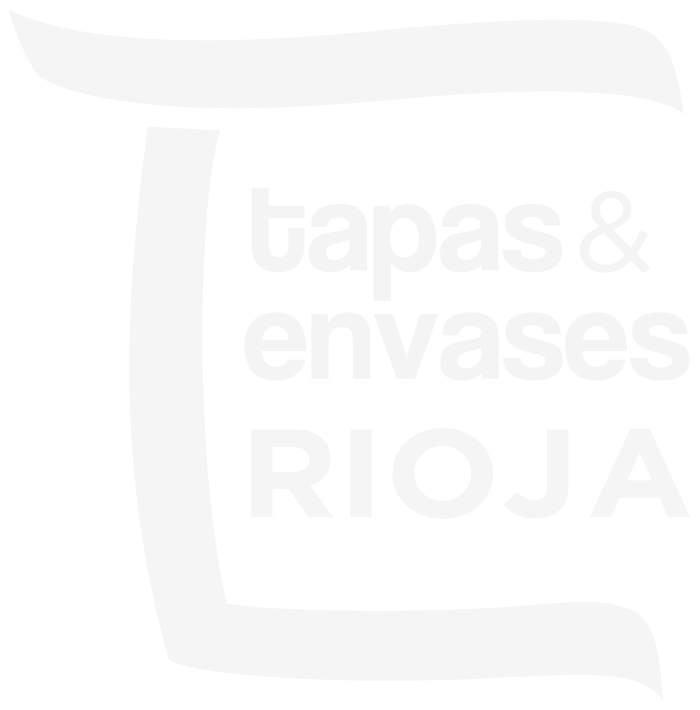 Para gestionar la devolución se debe rellenar la tabla de esta hoja e incluirla en el paquete de la devolución o cambio.El importe será devuelto en el medio de pago original, si este fuera transferencia bancaria o contrareembolso debe adjuntarnos un número de cuenta para poder hacer el abono final.Devolución:La devolución se debe realizar por sus propios medios. Nosotros le abonaremos el importe del material devuelto en los siguientes 15 días desde que recibamos su paquete (En ningún caso se abonara ningún importe por portes).La dirección para la devolución es:Travesía La Paloma 21 - 26550 - Rincón de Soto - La Rioja – EspañaCambio:Pasamos a describir el sistema que solemos utilizar para el cambio de producto:Realiza un nuevo pedido por la web (se le cobrarán los portes del nuevo pedido si así procede)Cuando llegue su envío el transportista le recogerá el material que quiere devolver.En los siguientes 15 días desde que recibamos su paquete le abonaremos el importe del material devuelto  menos el porte de vuelta (5.25€+IVA por caja en la península)Si escoge esta forma de devolución, tiene que avisarnos cuando realice un nuevo pedido, ya sea por correo electrónico o mensaje en el pedido, para informar al transporte.Nº  Cuenta para devolución (si el pago se hizo contrareembolso o por transferencia bancaria):Para gestionar el cambio o devolución de su pedido contacte con el email: soporte@tapasrioja.com.Número de pedido:Nombre productoNombre productoCantidad pedidaCantidad devueltaImporte unidadImporte totalNº  cajas devueltasNº  cajas devueltas